通用电气2015年的暑期实习生正式启动， 请让学生们到以下官方网站投递简历：http://careers.ge.com.cn/campus（有简历分的，所以请大家把简历做的规范整洁，实习经历和英语水平要突出。） 暑期实习生表现良好，经过考核可以转正成为正式的管理培训生。ITLP（Information Technology Leadership Program） 的主要target对象可以是计算机专业的，这次招聘涵盖IT， Finance, Sales, Engineering 等各个领域（本科研究生都招）。 提醒的是：应聘学生的英语一定要好，我们目标学校上海这里是复旦，交大，同济，只有英语好的才可以先在hard skills上首先战胜他们。通用电气信息技术领导力培训生暑期实习项目，ITLP EID我们在时代之巅等你！
ITLP EID Summer InternRole Summary/Purpose:•	Key pipeline for fulltime ITLP •	An eight to ten-week long challenging assignment in IT domain•	Gain hands-on experience while working on challenging projects via one of our ITLP Internships. Our internships are designed to give you an exciting look into what working at GE is like. ITLP is the entry point to career at GE for CS/MIS major students. This program aims to develop and nurture future GE IT leaders. In the 2 years program with four rotations, ITLP members are expected to complete 4 missions as a real business’s project owner in 6 months each. Meanwhile members are supposed to complete training courses, which consists of not only technical but also business leadershipQualifications Required:•	Graduate at 2016•	Minimum overall 3.0 GPA (out of 4.0)•	Degree in Information Technology, Information Systems, Computer Science, Engineering or Business (with IT-related minor or IT relevant coursework)•	Internship or other relevant work experience in IT-related disciplines•	Leadership experience inside and/or outside the classroom•	Fluent (Business level) English ability in both speech and writing•	Passion for IT and strong technical skills•	Fast learner with great adaptability and strong analytical skill•	Work permission in China•	Geographic mobility•	Business / financial understanding a plusApplication websitehttp://www.qiqizhaopin.com/p/ge/jobs/J259887Recruitment Schedule敬请关注： ITLP 微信帐号（GE-ITLP）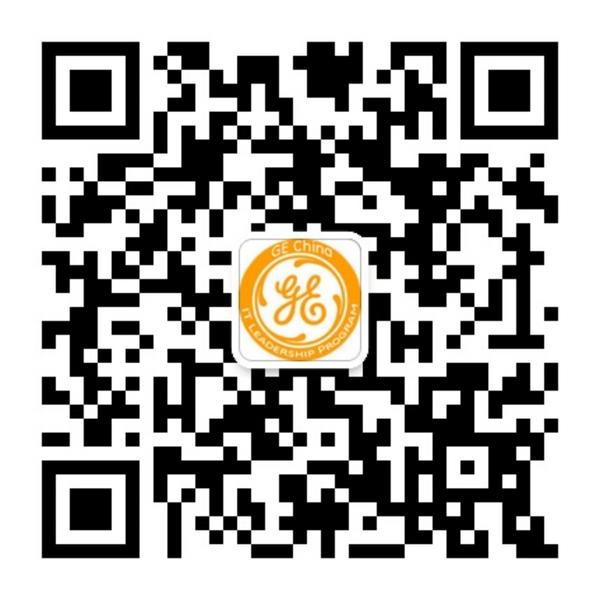 ITLP weibo 帐号（GE-ITLP）                    
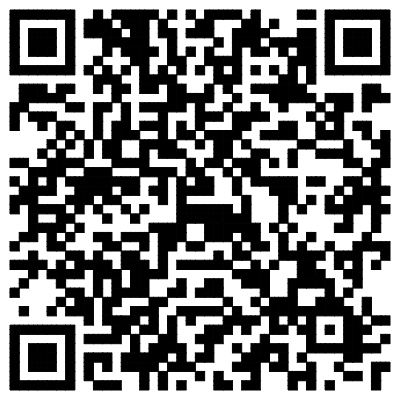 5/18 – 5/29Group Interview + Individual Interview6/1 – 6/10Interview result notification7/1 – 8/31ITLP EID summer Intern